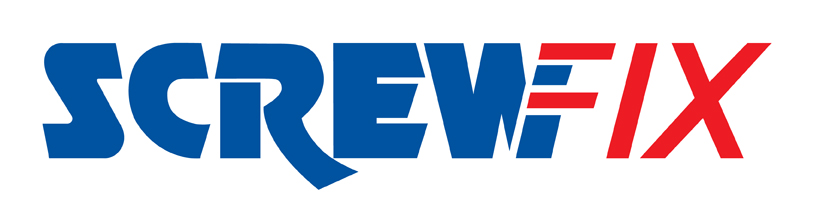 November 2017SCREWFIX TAKES CALLS TO HELP CHILDREN IN NEED RAISE OVER £50 MILLION Last Friday employees from across Screwfix volunteered their time and took thousands of calls to support a well-loved and worthy cause; BBC Children in Need. Yeovil based Screwfix donated its large Contact Centre in Yeovil, Somerset, with over 170 volunteers manning the phone lines for the twelfth year running. Volunteers truly got into the spirit by dressing up and partaking in games throughout the night, with generous donations of food, refreshments and prizes from local businesses to keep the volunteers going throughout the night.Andrew Ashby, Director of Contact Centre comments: ‘It was an honour to be able to donate our contact centre to support BBC Children in Need for yet another year. We were overwhelmed with the number of donations and the generosity of the British public.‘It was a fantastic evening and I would like to thank everyone who volunteered and helped to raise money, we couldn’t do it without the support from our dedicated people’. To continue giving, please visit www.bbc.co.uk/pudsey/donate or for further information on Screwfix, please visit www.screwfix.com. -ENDS-Note to editors
About Screwfix:Screwfix is part of Kingfisher plc, the international home improvement company, with nearly 1,200 stores in 10 countries in Europe, Russia and Turkey. For further information go to www.kingfisher.com.Screwfix is convenient, straightforward and affordably-priced, helping its trade customers get the job done quickly, affordably and right first time. Tradespeople can shop 29,000 products over the phone, online, via their mobile or in-person from their local store. From power tools and work wear to cables and pipe fittings, Screwfix offers over 11,000 products available for pick up from over 530 stores nationwide. Our full range of over 29,000 products can be ordered over the phone, online or from a local store, with orders taken up until 8pm (weekdays) for next day delivery to home or site.Screwfix.com attracts 2.6 million unique visitors per week.The Screwfix Click & Collect service means customers can conveniently purchase supplies online or over the phone and then collect from the store in as little as one minute. Customers can call the UK-based Screwfix Contact Centre 24 hours a day, 7 days a week (including bank holidays) on 03330 112 112.UK stores are open 7 days a week, from 7am – 8pm Weekdays, 7am – 6pm Saturdays and 9am – 4pm Sundays. Excludes selected stores. See www.screwfix.com/stores for details. 9 out of 10 customers would recommend Screwfix to a friend.Screwfix was voted the 5th highest rated UK company for work-life balance by Glassdoor Employees' Choice Awards in 2016.Screwfix was awarded Glassdoor’s Best Places to Work in 2017.Screwfix was awarded Retail Week’s Multichannel Retailer of the Year in 2017.In 2016, Screwfix sales surpassed £1bn for the first time.Screwfix was awarded 2nd place in Retail Week’s Best Employer Rankings in 2017.Screwfix was awarded South West Contact Centre Forum’s Large Contact Centre of the Year Award in 2017.For more information about Screwfix please visit our media centre: www.screwfixmedia.co.uk PRESS information: For more information, please contact:Danielle Sweet, Screwfix Press Officer, T: 01935 441706, E: Danielle.Sweet@Screwfix.com